Грамматика в картинках для детей 6-7 лет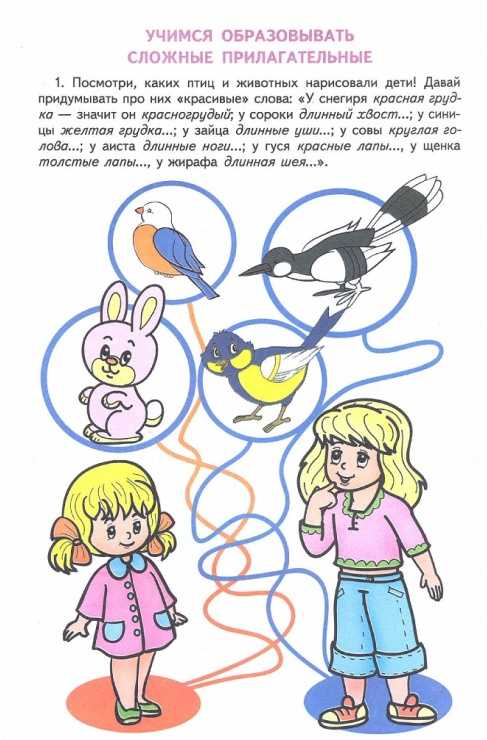 